1-Schreib die Oberbegriffe!(Başlıklarıuygunisimlereyerleştirin 12P)die Eltern / die Großeltern/die Geschwister/ die Kinder1. die Großmutter/der Großvater:2. die Mutter/Der Vater:3. die Tochter/der Sohn:4. die Schwester/Der Bruder:2- Ordne die Wörter in die Tabelle ein!(Aileüyelerinierkek(der) bayan(die) olarakyerleştirin(12 P ) Cousin – Vater – Schwester – Mutter – Tante – Onkel – Bruder – Cousine – Sohn – Tochter – Großvater – GroßmutterDER1……………………….….. 2………………..…………. 3………………..…………. 4………………..…………. 5…………………………… 6……………………..……. DIE1……………………….….. 2………………..…………. 3………………..…………. 4………………..…………. 5…………………………… 6……………………..……. 3-Ergänze die Possessivpronomen! (Verilenzamirleriuygunşekildeyerleştirin15p)                        (Ihr-sein-unser-dein-mein)a) ........................... Mutter heißtAyşe. (Sie)b) ........................... Vater heißt Tom. (er)c) ........................... Schwester heißt Arzu. (ich)d) ........................... Bruder ist 40 Jahre alt. (du)e) ........................... Eltern heißen Sandra und Hans. (wir)4- Schreibe die Zahlen in Wörter!(Sayılarıyazınız 18p)20......................................       53 .....................................33 ......................................       26 .................................... .41 ......................................      100....................................5-Antworten Sie die Fragen!(Sorularıcevaplandırınız( 9 P )1.Wie heißt deine Mutter?_______________________________2.Wie alt ist dein Vater?__________________________________3-Was ist dein Vater  von Beruf?        _______________________________________________6-Beschreibe die Personen! (Resmiverilensıfatlarlatasvirediniz(  12p)(das Gesicht – die Lippen – die Haare – die Augen)Adjektive(Sıfatlar):– schwarz – grau –blond – kurz –glatt- lockig – lang– schlank – groß- klein – vollschlank – spitz – schmal – voll  –oval – grün – braun -eckig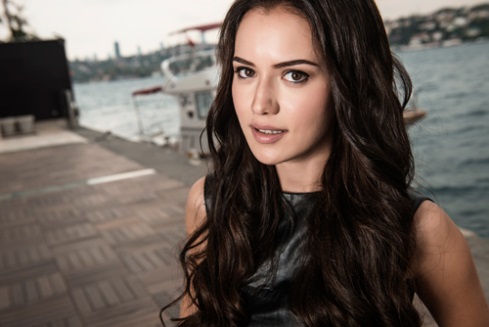 1-____________________________________________________________________________3p2-_______________________________________ _____________________________________   3p3-_____________________________________________________________________________ 3p4-_____________________________________________________________________________3p7-Ergänze die Tabelle mit Berufe!(Boşbırakılanmesleklericinsiyeteuygundoldurunuz 10p)8)Ordnen Sie die Satzteile. Verilenlerlecümlekurunuz. (4x3=12 Punkte.)1.Traumberuf /Lehrerin / ist /mein/.              …………………………………………………………………………..2.Vater / im / dein / arbeitet / Büro/.………………………………………………………………………………3. habe / einen / ich / Schwester / und / eine / Bruder/. ……………………………………………………………………4.Grossvater / ist /   Rentner  / mein /.                  ……………………………………………………………………………….DeutschlehrerFrauen MännerPilotinLehrerArbeiterinIngenieurÄrztin